Poniedziałek 20.04.2020 r.Temat: Odczytywanie danych statystycznych.Przeczytaj i przeanalizuj poniższe wiadomości: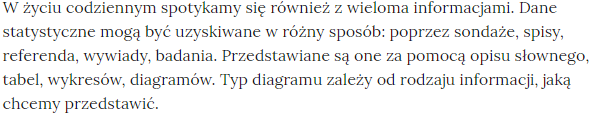 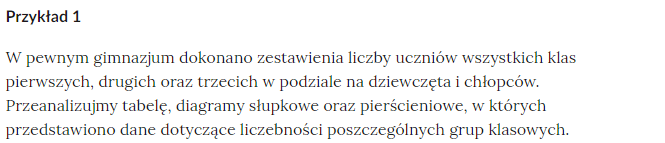 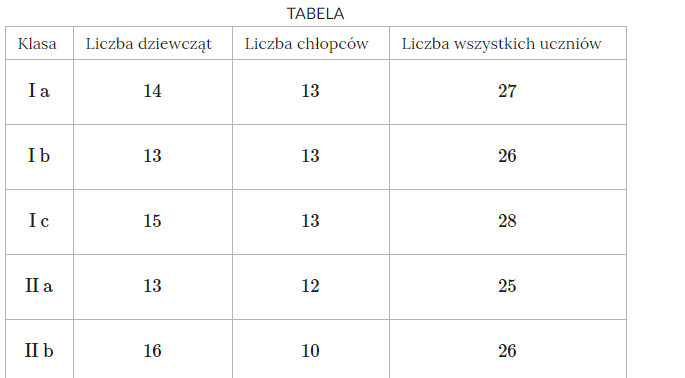 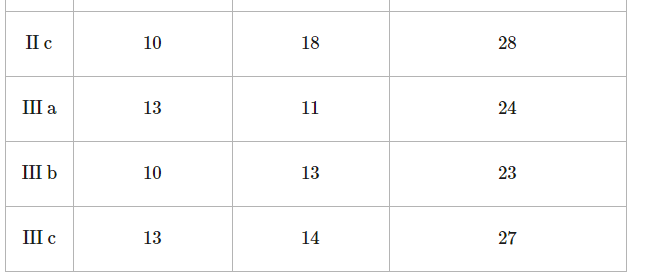 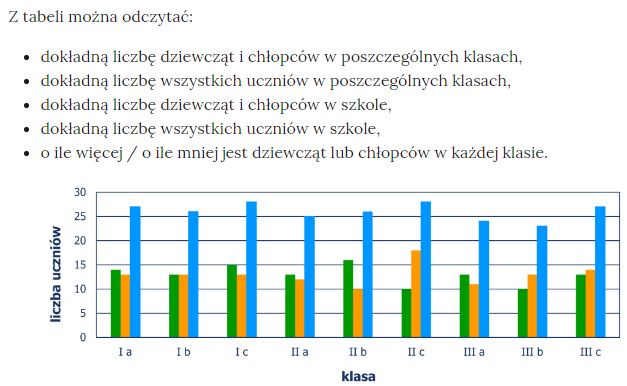 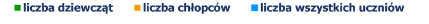 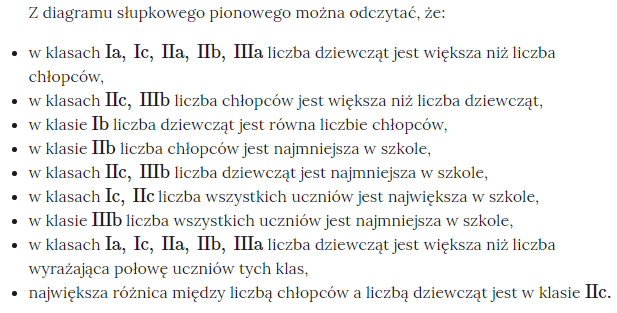 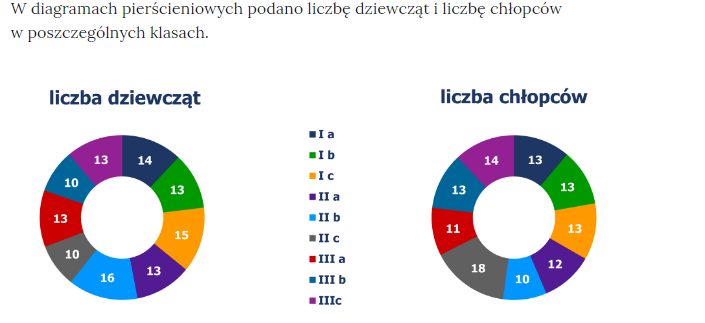 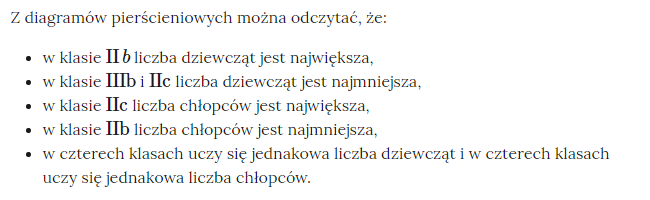 Rozwiąż poniższe ćwiczenie: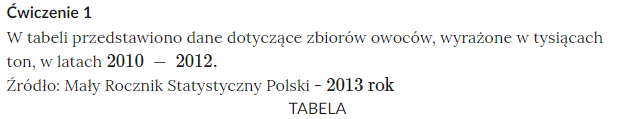 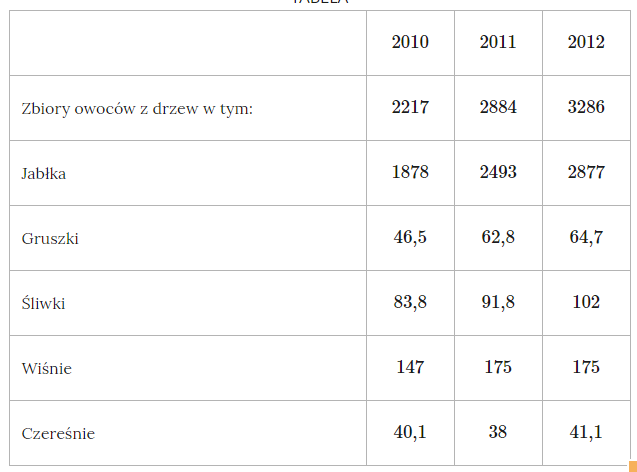 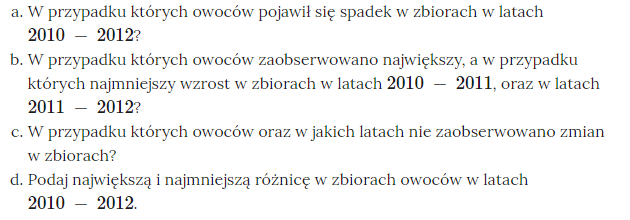 